St. Columba’s Nursery Class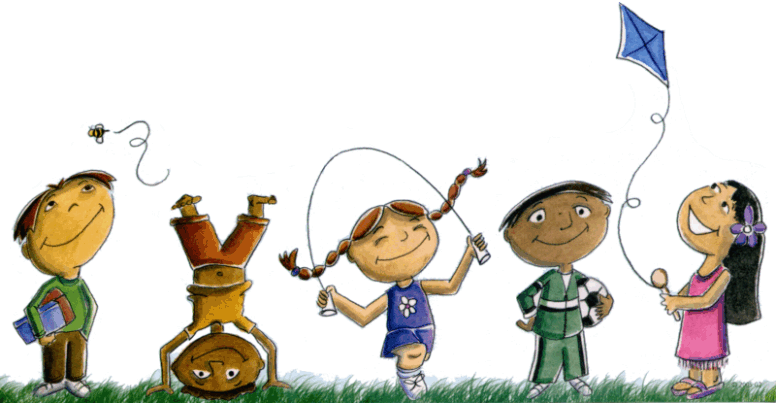 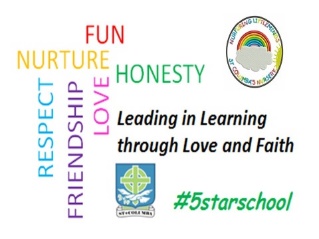 	Home Learning Health and Wellbeing Activities Week 1	Talking and SharingMake a treasure box with your childDecorate a shoe box-you will need, paint, glue, fabric, stickers, pens, wrapping paperCollect things that are important to your child to put in the boxEncourage your child to share and talk about the objects and why they are specialHand Washing SongHand washing can be a fun activity Sing the hand washing song (to the tune of Row, row, row your boat)Wash, wash, wash your hands, wash them nice and clean, Wash the backs and wash the palms, and the fingers in betweenGo on a bug huntTalk about where you could find some minibeasts, where they live and what they eatGo to your local park or your gardenExplore under rocks and logsTake a magnifying glass to look at them more closelyTry YogaDevelops strength and flexibilityIncreases body awareness, balance, and coordinationProvides an emotional regulation toolshttps://www.cosmickids.com/Sensory PlaySensory play arouses children’s imaginations, creativity and curiosity and is great fun! Gloop is an interesting mixture with a unique texture and is great for sensory play.Try making gloophttps://www.learning4kids.net/2012/05/02/how-to-make-gloop/Developing coordinationMake homemade bean bags using old socks and rice or pastaUse a large container to throw the bean bags intoYou can make this trickier by using smaller containers or moving the container further away